   				Отделение 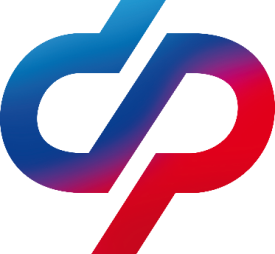         Фонда пенсионного  и социального страхования                         РФ по Забайкальскому краю___________________________________________________				       ПРЕСС-РЕЛИЗВ Забайкалье ежемесячную выплату из материнского капитала получают более 14,7 тысяч семейЕжемесячную выплату на ребенка до 3 лет из материнского капитала получают свыше 14,7 тысяч забайкальских семей. Мера поддержки полагается семьям с доходом ниже двух прожиточных минимумов на человека без дополнительных требований к занятости или имуществу родителей.С этого года ежемесячная выплата предоставляется с учетом нескольких изменений. Главным из них является то, что теперь средства положены на каждого ребенка до 3 лет, включая первенца. Раньше родители могли получить выплату только на второго ребенка. Еще одно изменение касается даты зачисления средств. С июня выплата будет доставляться всем семьям в один день – 5-го числа каждого месяца. В эту дату родители будут получать средства за предыдущий месяц. Впервые новая дата будет применена к пособию за май, деньги поступят семьям 5 июня.Напомним, что для оформления выплаты семье нужно подать заявление в Отделение СФР по Забайкальскому краю. Сделать это можно через личный кабинет на портале госуслуг, на сайте СФР, а также лично в клиентской службе регионального Отделения СФР или МФЦ. Размер выплаты равен региональному прожиточному минимуму для детей. В Забайкальском крае размер выплаты в 2023 году составляет 17805 рублей. По мере достижения ребенком года или двух лет владельцу сертификата нужно обратиться в Отделение СФР, чтобы подтвердить право на выплату. Получать меру поддержки можно в дополнение к единому пособию.